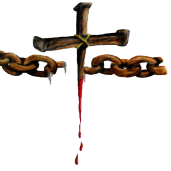 Breaking the links ministry38 S. State StSparta, Mi 49345INFORMED CONSENT FOR ASSESSMENT AND TREATMENTName: ___________________________________________ Date of Birth: ______________________________I understand that I am eligible to receive counseling services from Breaking The Links Ministry. The type and extent ofservices that I receive will be determined following an initial assessment and thorough discussion with me. The goal ofthe assessment process is to determine the best course of treatment for me. Typically, treatment is provided over thecourse of several weeks. I understand that I have the right to ask questions throughout the course of treatment and mayrequest an outside consultation. (I also understand that my provider may provide me with additional information aboutspecific treatment issues and treatment methods on an as-needed basis during treatment and that I have the right toconsent to or refuse such treatment). I understand that I can expect regular review of treatment to determine whether.treatment goals are being met. I agree to be actively involved in the treatment and in the review process. No promiseshave been made as to the results of this treatment or of any procedures utilized within it. I further understand that I maystop treatment at any time but agree to discuss this decision first with my provider.I am aware that I must authorize my provider, in writing, to release information about my treatment but thatconfidentiality can be broken under certain circumstances of danger to myself or others. I understand that onceinformation is released to insurance companies or any other third party, that my provider cannot guarantee that it willremain confidential.When consent is provided for services, all information is kept confidential, except in the following circumstances: When there is risk of imminent danger to myself or to another person, my provider is ethically bound to takenecessary steps to prevent such danger. When there is suspicion that a child or elder is being sexually or physically abused, or is at risk of such abuse, myprovider is legally required to take steps to protect the child, and to inform the proper authorities. When a valid court order is issued for medical records, my provider is bound by law to comply with such requests.While this summary is designed to provide an overview of confidentiality and its limits, it is important that you read theNotice of Privacy Practices which was provided to you for more detailed explanations and discuss with your providerany questions or concerns you may have.By my signature below, I voluntarily request and consent to behavioral health assessment, care, treatment, or servicesand authorize my provider to provide such care, treatment, or services as are considered necessary and advisable. Iunderstand the practice of behavioral health treatment is not an exact science and acknowledge that no one has madeguarantees or promises as to the results that I may receive. By signing this Informed Consent to Treatment Form, Iacknowledge that I have both read and understood the terms and information contained herein. Ample opportunity hasbeen offered to me to ask questions and seek clarification of anything unclear to me.Client Signature: __________________________________________ Date: ____________________Parent/Guardian Signature: _________________________________ Date: ____________________ (for minor)Ph: 616-745-7389 / E: chaplain.mark@breakingthelinks.com / A: 38 S. State St Sparta, MI 49525
